ОБРАЗЦЫформ учетно-воинских документов                       Для призывников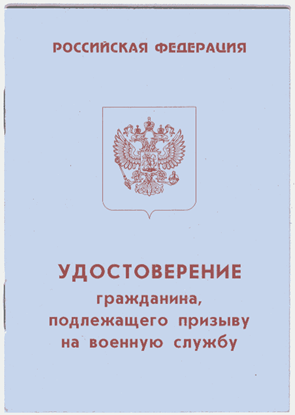   Для граждан, пребывающих в запасе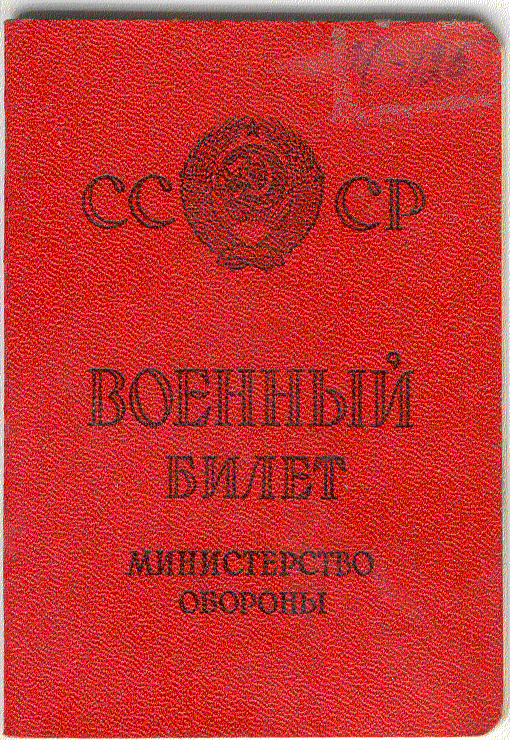 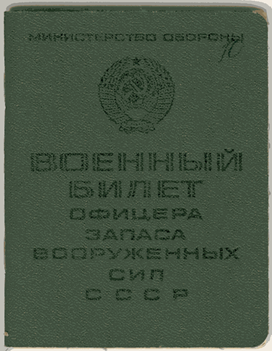 Порядок заполнения форм учетно-воинских документов определен в приложении 9 к Инструкции (Приказ Министра обороны от 18.07.2014 года № 495).